Экспресс-шпаргалка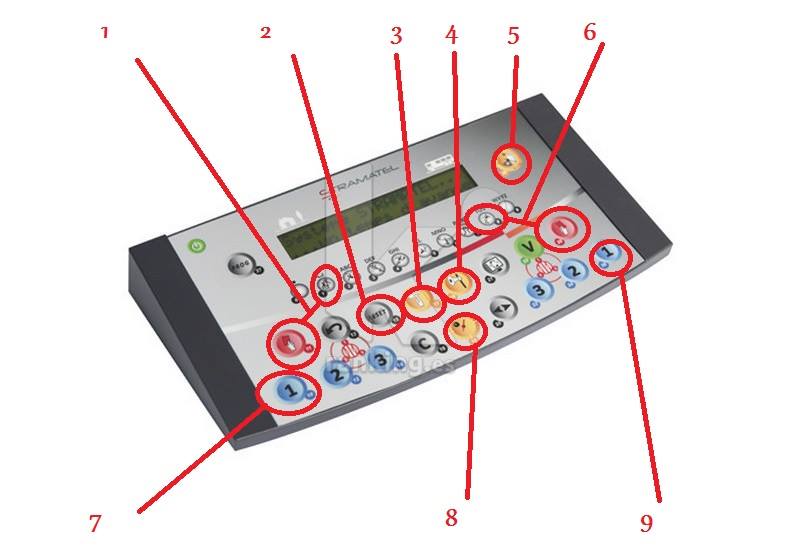 (две вместе кнопки) – Фол1 (хозяевам). Имеется в виду, что фол приклеивается к номеру из верхнего рядаСброс результата. Возврат в исходную позицию текущей программы Тайм-аут. Обычно 1 минута.  Сигнал/сирена Переключение периода/тайма  (две кнопки вместе) - Фол2 (гостям).  Имеется в виду, что фол приклеивается к номеру из верхнего рядаГол1 (хозяева)Старт/Стоп времени Гол2 (гости)Если нажать кнопку «С» с соответствующей кнопкой гола или фола, то они минусуются. Например если нечаянно нажал. Или судья отменил.